Руководителю   организации                                                                                                                                                                                                                                                      ООО Торговый Дом «Дарина»Технико-коммерческое предложение на поставку строительных материалов железнодорожным транспортом на станции Москвы, Московской области и регионы. Доставка осуществляется в полувагонах инвентарного парка Украины,  работаем с   украинским собственниками вагонов и компанией ФГК. Срок поставки от 5 до 10 дней. Заключены напрямую  внешне - экономические контракты с карьерами, на условиях DAF,  и являемся владельцами груза на территории РФ. Таможенное оформление по предварительному электронному декларированию на станции Брянск-Льговский МЖД; заключен договор с оператором РЖД и брокерами. Имеется перевалочная база на станции «Солнечная» Московской ж.д. где можем предоставить товар на самовывоз, а так же осуществляем доставку по Москве, Московской области и в регионы.Гранитный,  гравийный, известняковый щебень  на самовывоз с перевалок Москвы и МО,- Отгрузка щебня производится круглосуточно, ежедневноСОЛНЦЕВО (Боровское шоссе)ЛИХОБОРЫ (Дмитровское шоссе)ВНУКОВО  (Боровское шоссе)НАРА-ФОМИНСК г. ВИДНОЕ (Варшавское шоссе)ПОВОРОВО (Ленинградское шоссе) г. ЩЕРБИНКА (Симферопольское шоссе) ЛЮБЕРЦЫ (Рязанское шоссе) БАЛАШИХА (шоссе Энтузиастов)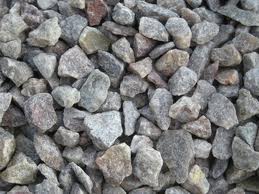 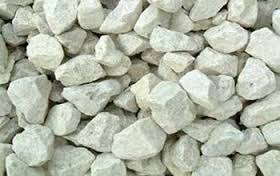 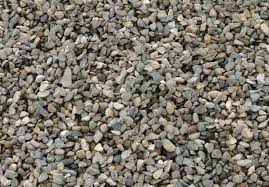 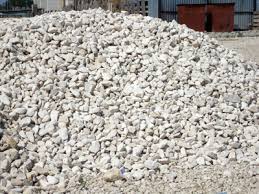 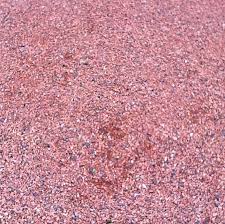 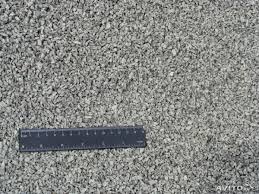 ЖД поставки щебня гранитного в полувагонахС Уважением,Генеральный директорООО ТД «Дарина»                                                                                                                                                                                                        Янковский Э.АНАИМЕНОВАНИЕ  Фракцыя ммСОЛНЦЕВОТУШИНООДИНЦОВОКРАСНОГОРСКБАЛАШИХАРАМЕНСКОЕДОМОДЕДОВОВНУКОВОНАРО-ФОМИНСКГранитный отсев0-5 (отсев) серый1050 руб.т.1050 руб.т.1050 руб.т.1150 руб.т1050 руб.т.1050 руб.т.1100 руб.т1050 руб.т.1050 руб.т.0-5(отсев) бордовый1050 руб.т.1050 руб.т.1050 руб.т.1150 руб.т1050 руб.т.1050 руб.т.1100 руб.т1050 руб.т.1050 руб.т.0-5(отсев) розовый1050 руб.т.1050 руб.т.1050 руб.т.1150 руб.т1050 руб.т.1050 руб.т.1100 руб.т1050 руб.т.1050 руб.т.Гранитный щебеньМ-1200-1400, Лещадность до 15 %М-1200-1400, Лещадность до 15 %М-1200-1400, Лещадность до 15 %М-1200-1400, Лещадность до 15 %М-1200-1400, Лещадность до 15 %М-1200-1400, Лещадность до 15 %М-1200-1400, Лещадность до 15 %М-1200-1400, Лещадность до 15 %М-1200-1400, Лещадность до 15 %2-5,3-10,5-10Под заказ Под заказПод заказПод заказПод заказПод заказПод заказПод заказПод заказ5-20От1200 руб.тОт1200 руб.тОт1200 руб.тОт1200 руб.тОт1200 руб.тОт1200 руб.тОт1200 руб.тОт1200 руб.тОт1200 руб.т20-40,40-70,  От 1100руб.тОт 1100руб.тОт 1100руб.тОт 1100руб.тОт 1100руб.тОт 1100руб.тОт 1100руб.тОт 1100руб.тОт 1100руб.т10-20,25-60Под заказПод заказПод заказПод заказПод заказПод заказПод заказПод заказПод заказ70-150Под заказПод заказПод заказПод заказПод заказПод заказПод заказПод заказПод заказ М.Куб5-20От 750руб.От 750руб.От 750руб.От 750руб.От 750руб.От 750руб.От 750руб.От 750руб.От 750руб.20-40От 650руб.От 650руб.От 650руб.От 650руб.От 650руб.От 650руб.От 650руб.От 650руб.От 650руб.40-70От 650руб.От 650руб.От 650руб.От 650руб.От 650руб.От 650руб.От 650руб.От 650руб.От 650руб.Гравийный щебеньЖДЖДЖДЖДЖДЖДЖДЖДЖД5-20Под заказПод заказПод заказПод заказПод заказПод заказПод заказПод заказПод заказ20-40, 40-70Под заказПод заказПод заказПод заказПод заказПод заказПод заказПод заказПод заказНаименование товараФракцияЦена/тОтсев гранитный 0-5850Щебень гранитный2-51020Щебень гранитный3-101020Щебень гранитный5-101020Щебень гранитный5-151015Щебень гранитный5-20960Щебень гранитный10-20980Щебень гранитный20-40850Щебень гранитный20-40850Щебень гранитный25-60850Щебень гранитный40-70850ЩПС0-40800ЩПС0-70800